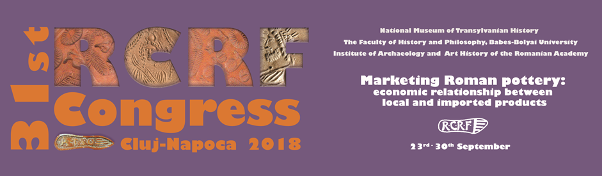 Final Registration Form31st Congress of the Rei Cretariae Romanae Fautores“Marketing Roman pottery: economic relationships between local and imported products”Cluj-Napoca, Romania, 23rd-30th September 2018Are you interested in joining the post-Congress tour to Ulpia Traiana Sarmizegetusa (1 day). (55 Euros)and post-congress tour to Potaissa/Turda (1 day), (25 euro): In case you need a receipt of the Congress fee in the name of your institution, please provide the following information:This final registration form should be returned by the 31st May 2018, together with the abstract (poster or lecture) and the copy of Congress fee payment (220 Euros, or 300 Euros if you want to join the post-Congress tours to Ulpia Traiana Sarmizegetusa and Potaissa/Turda).The second circular, the provisional programme and the payment details are available on the Congress website: https://rcrfcluj2018.mnit.ro.If you have any queries, please contact us at the following e-mail: rcrfcluj2018@mnit.ro.Family Name:First Name:Title (Prof./Dr.)Street:No.Zip- CodeTown:Countrye-mail:Institution:Poster:Lecture:Title: Abstract:(300 words)Name of first author Family name:First name:Names of other authorsFamily name:First name:YesNoYesNoInstitution Name:Street:No.Zip- CodeTown:CountryVAT number/Fiscal number